國立暨南國際大學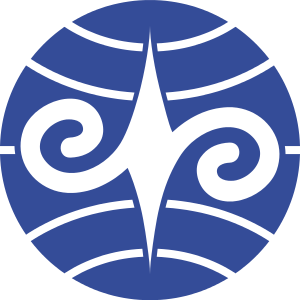 National Chi Nan University境外短期研修交換生─報到程序單Short-term Exchange Student ─ Table of Report for duty General Information：*If your study period does not fit into the options upon, please fill in the date directly.Office Items：姓名Full Name學號Student ID No.選讀系所Department of Exchange原就讀校Original University宿舍房號Dormitory Room No.國籍Nationality電郵地址E-mail Address手機號碼Mobile Phone No.研修時間*Study Period1 Semester / 1 Year(circle it)入境日期Date of Arrival通訊軟體Facebook/ Line項次Item承辦單位Administrative Section說明Instruction承辦單位簽章Registration Confirmation備註Remarks1宿舍DormitoryCheck-in2選讀系所Department of ExchangeEnrolment assistance.Course select assistance.3出納組Cashier Section-Fee Category： Fee of dormitory：NT$ 12,700 Dormitory Deposit：NT$ 2,000 Dorm Internet Facility：NT$ 300 Insurance Fee：NT$3,000 Computer Facility：NT$350Total: NT$ _____________________4國際及兩岸事務處Office of International and Cross-Strait AffairsEnrolment：Copy of Passport & Visa